 Buckhorn Naturalist Programs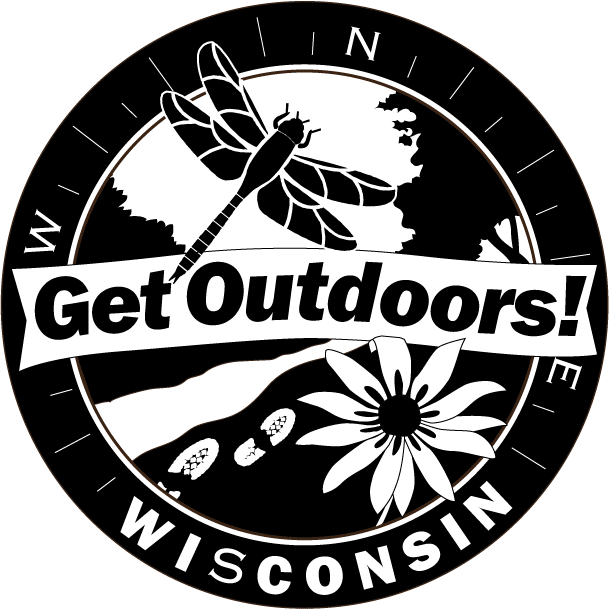             ~Summer 2019~All programs are free, donations are appreciated. A vehicle sticker is required.       Programs are located at the amphitheater unless noted. Drop in anytime during the scheduled programs.~June 1st: 10am “Learn to Fish” Join staff and volunteers at the kid’s fishing pond shelter across from the park entrance for minnow races, backyard bass, and fishing in the pond.~June 13th, 15th: 12-3pm “Mosquito Mayhem” Drop in at the beach to learn what the buzzing is about. Why do they like some people better than others? Learn the answer and more. Become a mosquito and race your friends.~June 22nd: 10am “Learn to Fly Fish” Did you know Buckhorn has fly fishing equipment to check out? Meet at the beach to learn how to get started fly fishing.~June 27th: 12-3pm “Water, Water Everywhere” Where does water go when it gets into the water cycle? Learn about where water goes and create your own water story.~June 29th: “Shakespeare in the Park” Summit Players are holding an acting workshop at 5:30pm and performance at 7pm of Romeo and Juliet.~July 6th: 3pm “Outdoor Photography” Local photographer Diane Dahl will share tips for taking photos outdoors. Bring your camera along to explore the park. ~July 4th: 12-3pm “Swimming with Turtles” Drop in at the beach to learn about turtles, see what you may find, play games and make crafts.~July 6th: 8:45pm “Universe in the Park” Come learn about the night sky from the UW-Madison astronomy students. A slide show presentation, telescope viewing & space facts for the whole family.~July 13th: 7pm “Smores and stories” Mauston children’s librarian will be visiting to share nature stories by the campfire. Join us for smores and tales!~July 20th: 10am “Winter in July” Have you camped in winter before? Buckhorn has 7 winter campsites. Learn tips for winter or really cold fall camping, make fake snow, and eat ice cream.~July 25th: 12-3pm “Who Goes There” How many animals can you name from Wisconsin? Can you identify their tracks? ~July 27th: 1pm “Nature Journals” Have you ever wanted to write about what you see in nature? Come join us on the beach to learn how to make your own nature journal to do just that. ~ August 3rd: 7pm “Juneau County Archeology” Join a local archeologist to learn about the history of the park and county area.~August 8th: ~August 10th: 10am “Happy 75th Birthday Smokey Bear” Celebrate with our favorite bear. He will visit us for a birthday bash and cookies.~August 15th: 12-3pm “Bug Someone” Come to the beach to learn about all the bugs you can find in WI and some helpful tips to keep them away.~ August 17th: 10am “Learn to Geocache” The park has GPS units to check out for free to use in the park and are programmed with caches. Join staff to learn about this fun activity and try finding a cache or more.~August 29th,31st: 12-3pm “Predators of WI” Have you ever wondered who the top dog is in WI? Come learn about the Grey Wolf, Red Fox, and more at the beach. Buckhorn State Park                                                                                  W8450 Buckhorn Park Ave, Necedah, WI 54646                                                  (608) 565-2789                       http://dnr.wi.gov/topic/parks/name/buckhorn/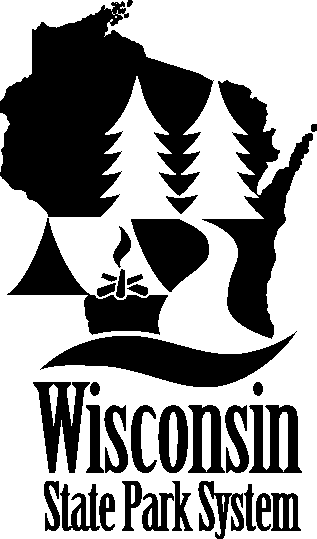 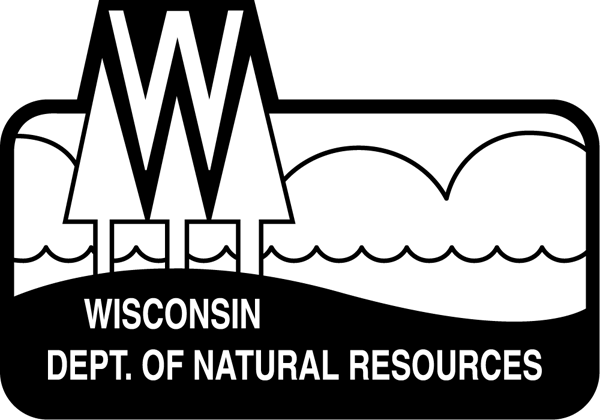  Buckhorn Naturalist Programs            ~Summer 2019~All programs are free, donations are appreciated. A vehicle sticker is required.       Programs are located at the amphitheater unless noted. Drop in anytime during the scheduled programs.~June 1st: 10am “Learn to Fish” Join staff and volunteers at the kid’s fishing pond shelter across from the park entrance for minnow races, backyard bass, and fishing in the pond.~June 13th, 15th: 12-3pm “Mosquito Mayhem” Drop in at the beach to learn what the buzzing is about. Why do they like some people better than others? Learn the answer and more. Become a mosquito and race your friends.~June 22nd: 10am “Learn to Fly Fish” Did you know Buckhorn has fly fishing equipment to check out? Meet at the beach to learn how to get started fly fishing.~June 27th: 12-3pm “Water, Water Everywhere” Where does water go when it gets into the water cycle? Learn about where water goes and create your own water story.~June 29th: “Shakespeare in the Park” Summit Players are holding an acting workshop at 5:30pm and performance at 7pm of Romeo and Juliet. ~July 4th: 12-3pm “Swimming with Turtles” Drop in at the beach to learn about turtles, see what you may find, play games and make crafts.~July 6th: 3pm “Outdoor Photography” Local photographer Diane Dahl will share tips for taking photos outdoors. Bring your camera along to explore the park. ~July 6th: 8:45pm “Universe in the Park” Come learn about the night sky from the UW-Madison astronomy students. A slide show presentation, telescope viewing & space facts for the whole family.~July 13th: 7pm “Smores and stories” Mauston children’s librarian will be visiting to share nature stories by the campfire. Join us for smores and tales!~July 20th: 10am “Winter in July” Have you camped in winter before? Buckhorn has 7 winter campsites. Learn tips for winter or really cold fall camping, make fake snow, and eat ice cream. ~July 25th: 12-3pm “Who Goes There” How many animals can you name from Wisconsin? Can you identify their tracks? ~July 27th: 1pm “Nature Journals” Have you ever wanted to write about what you see in nature? Come join us on the beach to learn how to make your own nature journal to do just that. ~ August 3rd: 7pm “Juneau County Archeology” Join a local archeologist to learn about the history of the park and county area.~August 8th: ~August 10th: 10am “Happy 75th Birthday Smokey Bear” Celebrate with our favorite bear. He will visit us for a birthday bash and cookies.~August 15th: 12-3pm “Bug Someone” Come to the beach to learn about all the bugs you can find in WI and some helpful tips to keep them away.~ August 17th: 10am “Learn to Geocache” The park has GPS units to check out for free to use in the park and are programmed with caches. Join staff to learn about this fun activity and try finding a cache or more.~August 29th, 31st: 12-3pm “Predators of WI” Have you ever wondered who the top dog is in WI? Come learn about the Grey Wolf, Red Fox, and more at the beach. Buckhorn State Park                                                                                  W8450 Buckhorn Park Ave, Necedah, WI 54646                                                  (608) 565-2789                       http://dnr.wi.gov/topic/parks/name/buckhorn/